Протокол №351заседания ПравленияАссоциации «Саморегулируемая организация «Строители Чувашии»(А «СО «СЧ»)Дата проведения: 29.11.2017 г.Место проведения: 428000, Чувашская Республика, г. Чебоксары, ул. Правая набережная Сугутки, д. 1, пом. 2.Время начала регистрации участников заседания:		15 часов 00 минут. Время окончания регистрации участников заседания:		15 часов 05 минут. Заседание открыто:		15 часов 05 минут.Присутствуют:Александров Андрей Спиридонович — Председатель Правления;Скосырский Владимир Иванович— Заместитель председателя Правления;Алексеев Валерий Глебович— член Правления;Грищенко Алексей Алексеевич— член Правления;Панин Владимир Викторович — член Правления;Трифонов Дмитрий Михайлович — член Правления;Черкасов Алексей Юрьевич— член Правления;Юрусов Валерий Геннадьевич — член Правления;Янковский Михаил Вячеславович— член Правления.Из 9 членов Правления присутствуют 9 человек - кворум имеется. Заседание правомочно.На заседании Правления присутствовал без права голосования:Янковский Алексей Михайлович – Начальник отдела Реестра А «СО «СЧ».Председательствующим заседания Правления согласно Устава А «СО «СЧ» является  Председатель Правления – Александров Андрей Спиридонович.А.С. Александров - огласил повестку дня и предложил принять ее. Голосование:«За» - 9, «Против» - 0 , «Воздержались» - 0.Решили:Принять предложенную А.С. Александровым повестку дня.ПОВЕСТКА ДНЯ:Об избрании Секретаря на заседании Правления;О внесении изменений в реестр членов А «СО «СЧ» и наделении правом выполнять строительство, реконструкцию, капитальный ремонт объектов капитального строительства и  установлении уровней ответственности членам А «СО «СЧ»;О приеме новых членов: Общество с ограниченной ответственностью «ПромТеплоИзоляция», ИНН 2130168103;  Общество с ограниченной ответственностью «Жилкомплектстрой», ИНН 2127022376; Общество с ограниченной ответственностью «ТУСДОРСТРОЙ», ИНН 2130186423; Общество с ограниченной ответственностью «СУ-174», ИНН 2130158232; Общество с ограниченной ответственностью «Городская Служба Контроля», ИНН 2130129680.О назначении официальных делегатов от А «СО «СЧ» для участия в XIV Всероссийском съезде саморегулируемых организаций, осуществляющих строительство, реконструкцию, капитальный ремонт объектов капитального строительства, который состоится 18 декабря 2017 г. в г. Москва.Вопрос 1.	Об избрании Секретаря на заседании Правления.Выступил:А.С. Александров – с предложением избрать секретарем на заседании Правления Начальника отдела Реестра Янковского Алексея Михайловича. Поручить Янковскому Алексею Михайлович ведение протокола заседания Правления.Голосование: «За» - 9, «Против» - 0, «Воздержались» - 0. Решили:Избрать секретарем на заседании Правления Янковского Алексея Михайловича. Поручить Янковскому Алексею Михайловичу ведение протокола заседания Правления.Вопрос 2. О внесении изменений в реестр членов А «СО «СЧ» и наделении правом выполнять строительство, реконструкцию, капитальный ремонт объектов капитального строительства и  установлении уровней ответственности членам А «СО «СЧ»;Выступил:А.С. Александров –  Подало заявление о внесении сведений в реестр членов А «СО «СЧ» следующая организация:•	Общество с ограниченной ответственностью "Регион", ИНН  2128706361, Директор, Макаров Андрей Анатольевич.  Организация обладает специалистами в соответствии с требованиями ст.55.5-1 ГрК РФ. Данной организацией оплачен взнос в компенсационный фонд обеспечения договорных обязательств в размере 200 000 рублей. На основании поданного заявления предлагается наделить правом выполнять строительство, реконструкцию, капитальный ремонт объектов капитального строительства и установить данной организации уровни ответственности в соответствии с поданным заявлением.Голосование: «За» - 9, «Против» - 0 , «Воздержались» - 0.Решили:Внести сведения в реестр членов А «СО «СЧ», наделить правом выполнять строительство, реконструкцию, капитальный ремонт объектов капитального строительства и установить уровни ответственности вышеуказанной организации согласно приложению №1 к настоящему протоколу, с учетом поданного заявления и внесенных взносов в компенсационные фонды.Выступил:А.С. Александров –  Подало заявление о внесении сведений в реестр членов А «СО «СЧ» следующая организация:•	Общество с ограниченной ответственностью "Премиум Строй", ИНН  2130101525, Генеральный директор, Суворов Александр Сергеевич.  Организация обладает специалистами в соответствии с требованиями ст.55.5-1 ГрК РФ. Данной организацией оплачен взнос в компенсационный фонд обеспечения договорных обязательств в размере 200 000 рублей. На основании поданного заявления предлагается наделить правом выполнять строительство, реконструкцию, капитальный ремонт объектов капитального строительства и установить данной организации уровни ответственности в соответствии с поданным заявлением.Голосование: «За» - 9, «Против» - 0 , «Воздержались» - 0.Решили:Внести сведения в реестр членов А «СО «СЧ», наделить правом выполнять строительство, реконструкцию, капитальный ремонт объектов капитального строительства и установить уровни ответственности вышеуказанной организации согласно приложению №1 к настоящему протоколу, с учетом поданного заявления и внесенных взносов в компенсационные фонды.Выступил:А.С. Александров –  Подало заявление о внесении сведений в реестр членов А «СО «СЧ» следующая организация:•	Общество с ограниченной ответственностью "НПП Бреслер", ИНН  2129053901, Генеральный директор, Ефимов Николай Самсонович.  Организация обладает специалистами в соответствии с требованиями ст.55.5-1 ГрК РФ. Данной организацией оплачен взнос в компенсационный фонд обеспечения договорных обязательств в размере 200 000 рублей. На основании поданного заявления предлагается наделить правом выполнять строительство, реконструкцию, капитальный ремонт объектов капитального строительства и установить данной организации уровни ответственности в соответствии с поданным заявлением.Голосование: «За» - 9, «Против» - 0 , «Воздержались» - 0.Решили:Внести сведения в реестр членов А «СО «СЧ», наделить правом выполнять строительство, реконструкцию, капитальный ремонт объектов капитального строительства и установить уровни ответственности вышеуказанной организации согласно приложению №1 к настоящему протоколу, с учетом поданного заявления и внесенных взносов в компенсационные фонды.Вопрос 3. О приеме новых членов: Общество с ограниченной ответственностью «ПромТеплоИзоляция», ИНН 2130168103; Общество с ограниченной ответственностью «Жилкомплектстрой», ИНН 2127022376; Общество с ограниченной ответственностью «ТУСДОРСТРОЙ», ИНН 2130186423; Общество с ограниченной ответственностью «СУ-174», ИНН 2130158232; Общество с ограниченной ответственностью «Городская Служба Контроля», ИНН 2130129680.Выступил:А.С. Александров -  прошла проверку и рекомендована к принятию в члены А «СО «СЧ»  следующая организация:•	Общество с ограниченной ответственностью «ПромТеплоИзоляция», ИНН 2130168103, Генеральный директор, Кузнецов Сергей Дмитриевич. Организация обладает специалистами в соответствии с требованиями ст.55.5-1 ГрК РФ. На момент вступления в А «СО «СЧ» организация не является членом иного СРО. Данной организацией оплачены вступительный взнос в  А «СО «СЧ», взнос в компенсационный фонд возмещения вреда в размере 100 000 рублей, взнос в компенсационный фонд обеспечения договорных обязательств в размере 200 000 рублей.  На основании поданного заявления предлагается принять ее в члены  А «СО «СЧ» и присвоить ей реестровый (регистрационный) номер 21-С-0164-1117, наделить правом выполнять строительство, реконструкцию, капитальный ремонт объектов капитального строительства и установить данной организации уровни ответственности в соответствии с поданным заявлением.Голосование: «За» - 9, «Против» - 0 , «Воздержались» - 0.Решили:Принять в члены  А «СО «СЧ» Общество с ограниченной ответственностью «ПромТеплоИзоляция», ИНН 2130168103, Генеральный директор Кузнецов Сергей Дмитриевич,  и присвоить реестровый (регистрационный) номер 21-С-0164-1117.Внести сведения в реестр членов А «СО «СЧ», наделить правом выполнять строительство, реконструкцию, капитальный ремонт объектов капитального строительства и установить уровни ответственности вышеуказанной организации согласно приложению №1 к настоящему протоколу, с учетом поданного заявления и внесенных взносов в компенсационные фонды.Выступил:А.С. Александров -  прошла проверку и рекомендована к принятию в члены А «СО «СЧ»  следующая организация:•	Общество с ограниченной ответственностью «Жилкомплектстрой», ИНН 2127022376, Директор, Данилов Александр Владимирович. Организация обладает специалистами в соответствии с требованиями ст.55.5-1 ГрК РФ. На момент вступления в А «СО «СЧ» организация не является членом иного СРО. Данной организацией оплачены вступительный взнос в  А «СО «СЧ», взнос в компенсационный фонд возмещения вреда в размере 100 000 рублей. На основании поданного заявления предлагается принять ее в члены  А «СО «СЧ» и присвоить ей реестровый (регистрационный) номер 21-С-0124-1117, наделить правом выполнять строительство, реконструкцию, капитальный ремонт объектов капитального строительства и установить данной организации уровни ответственности в соответствии с поданным заявлением.Голосование: «За» - 9, «Против» - 0 , «Воздержались» - 0.Решили:Принять в члены  А «СО «СЧ» Общество с ограниченной ответственностью «Жилкомплектстрой», ИНН 2127022376, Директор Данилов Александр Владимирович,  и присвоить реестровый (регистрационный) номер 21-С-0124-1117.Внести сведения в реестр членов А «СО «СЧ», наделить правом выполнять строительство, реконструкцию, капитальный ремонт объектов капитального строительства и установить уровни ответственности вышеуказанной организации согласно приложению №1 к настоящему протоколу, с учетом поданного заявления и внесенных взносов в компенсационные фонды.Выступил:А.С. Александров -  прошла проверку и рекомендована к принятию в члены А «СО «СЧ»  следующая организация:•	Общество с ограниченной ответственностью «ТУСДОРСТРОЙ», ИНН 2130186423, Управляющий – индивидуальный предприниматель, Угаслов Александр Николаевич. Организация обладает специалистами в соответствии с требованиями ст.55.5-1 ГрК РФ. На момент вступления в А «СО «СЧ» организация не является членом иного СРО. Данной организацией оплачены вступительный взнос в  А «СО «СЧ», взнос в компенсационный фонд возмещения вреда в размере 100 000 рублей.  На основании поданного заявления предлагается принять ее в члены  А «СО «СЧ» и присвоить ей реестровый (регистрационный) номер 21-С-0064-1117, наделить правом выполнять строительство, реконструкцию, капитальный ремонт объектов капитального строительства и установить данной организации уровни ответственности в соответствии с поданным заявлением.Голосование: «За» - 9, «Против» - 0 , «Воздержались» - 0.Решили:Принять в члены  А «СО «СЧ» Общество с ограниченной ответственностью «ТУСДОРСТРОЙ», ИНН 2130186423, Управляющий – индивидуальный предприниматель, Угаслов Александр Николаевич,  и присвоить реестровый (регистрационный) номер 21-С-0064-1117.Внести сведения в реестр членов А «СО «СЧ», наделить правом выполнять строительство, реконструкцию, капитальный ремонт объектов капитального строительства и установить уровни ответственности вышеуказанной организации согласно приложению №1 к настоящему протоколу, с учетом поданного заявления и внесенных взносов в компенсационные фонды.Выступил:А.С. Александров -  прошла проверку и рекомендована к принятию в члены А «СО «СЧ»  следующая организация:•	Общество с ограниченной ответственностью «СУ-174», ИНН 2130158232, Генеральный директор, Антонов Андрей Аркадьевич. Организация обладает специалистами в соответствии с требованиями ст.55.5-1 ГрК РФ. На момент вступления в А «СО «СЧ» организация не является членом иного СРО. Данной организацией оплачены вступительный взнос в  А «СО «СЧ», взнос в компенсационный фонд возмещения вреда в размере 100 000 рублей.  На основании поданного заявления предлагается принять ее в члены  А «СО «СЧ» и присвоить ей реестровый (регистрационный) номер 21-С-0187-1117, наделить правом выполнять строительство, реконструкцию, капитальный ремонт объектов капитального строительства и установить данной организации уровни ответственности в соответствии с поданным заявлением.Голосование: «За» - 9, «Против» - 0 , «Воздержались» - 0.Решили:Принять в члены  А «СО «СЧ» Общество с ограниченной ответственностью «СУ-174», ИНН 2130158232, Генеральный директор, Антонов Андрей Аркадьевич,  и присвоить реестровый (регистрационный) номер 21-С-0187-1117.Внести сведения в реестр членов А «СО «СЧ», наделить правом выполнять строительство, реконструкцию, капитальный ремонт объектов капитального строительства и установить уровни ответственности вышеуказанной организации согласно приложению №1 к настоящему протоколу, с учетом поданного заявления и внесенных взносов в компенсационные фонды.Выступил:А.С. Александров -  прошла проверку и рекомендована к принятию в члены А «СО «СЧ»  следующая организация:•	Общество с ограниченной ответственностью «Городская Служба Контроля», ИНН 2130129680, Директор, Константинов Владимир Александрович. Организация обладает специалистами в соответствии с требованиями ст.55.5-1 ГрК РФ. На момент вступления в А «СО «СЧ» организация не является членом иного СРО. Данной организацией оплачены вступительный взнос в  А «СО «СЧ», взнос в компенсационный фонд возмещения вреда в размере 100 000 рублей.  На основании поданного заявления предлагается принять ее в члены  А «СО «СЧ» и присвоить ей реестровый (регистрационный) номер 21-С-0189-1117, наделить правом выполнять строительство, реконструкцию, капитальный ремонт объектов капитального строительства и установить данной организации уровни ответственности в соответствии с поданным заявлением.Голосование: «За» - 9, «Против» - 0 , «Воздержались» - 0.Решили:Принять в члены  А «СО «СЧ Общество с ограниченной ответственностью «Городская Служба Контроля», ИНН 2130129680, Директор, Константинов Владимир Александрович,  и присвоить реестровый (регистрационный) номер 21-С-0189-1117.Внести сведения в реестр членов А «СО «СЧ», наделить правом выполнять строительство, реконструкцию, капитальный ремонт объектов капитального строительства и установить уровни ответственности вышеуказанной организации согласно приложению №1 к настоящему протоколу, с учетом поданного заявления и внесенных взносов в компенсационные фонды.Вопрос 4. О назначении официальных делегатов от А «СО «СЧ» для участия в XIV Всероссийском съезде саморегулируемых организаций, осуществляющих строительство, реконструкцию, капитальный ремонт объектов капитального строительства, который состоится 18 декабря 2017 г. в г. Москва.Выступил:А.С. Александров - с предложением назначить официальными делегатами от А «СО «СЧ» для участия в XIV Всероссийском съезде саморегулируемых организаций, осуществляющих строительство, реконструкцию, капитальный ремонт объектов капитального строительства, который состоится 18 декабря 2017 г. в г. Москва:1) Генерального директора А «СО «СЧ» Андреева Александра Федоровича с правом решающего голоса по всем вопросам повестки дня съезда;2) Начальника правового отдела А «СО «СЧ» Тихонову Ирину Васильевну - с правом совещательного голоса по всем вопросам повестки дня съезда.Голосование:«За» - 9, «Против» - 0 , «Воздержались» - 0.Решили:Назначить официальными делегатами от А «СО «СЧ» для участия в XIV Всероссийском съезде саморегулируемых организаций, осуществляющих строительство, реконструкцию, капитальный ремонт объектов капитального строительства, который состоится 18 декабря 2017 г. в г. Москва:1) Генерального директора А «СО «СЧ» Андреева Александра Федоровича с правом решающего голоса по всем вопросам повестки дня съезда;2)  Начальника правового отдела А «СО «СЧ» Тихонову Ирину Васильевну - с правом совещательного голоса по всем вопросам повестки дня съезда.Заседание закрыто в 15 часов 30 минут 29 ноября 2017 г.Окончательная редакция протокола изготовлена 29 ноября 2017 г.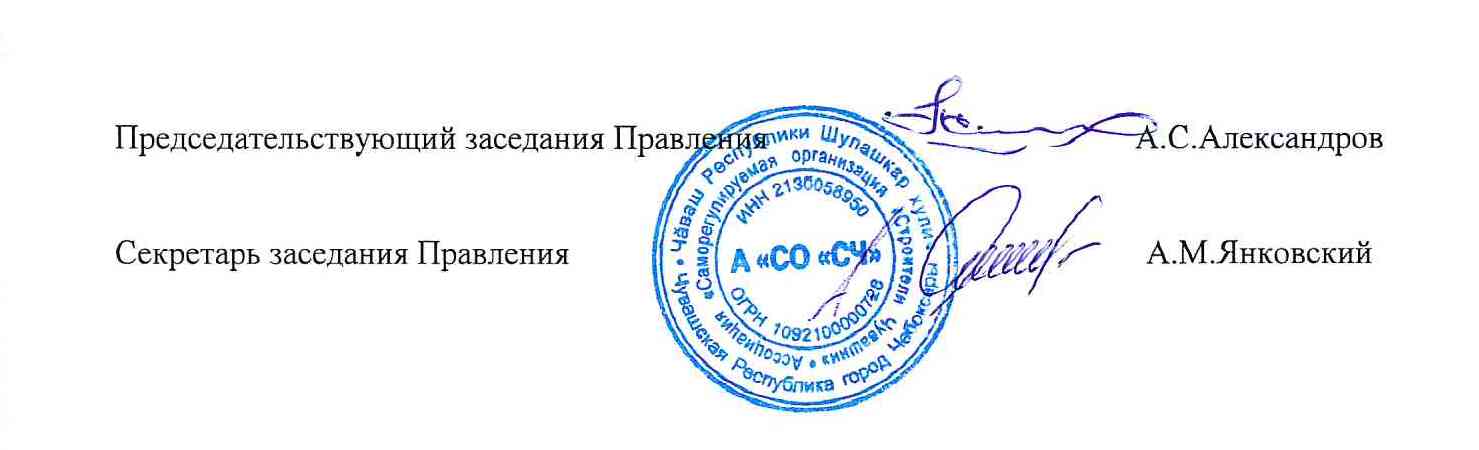 Приложение № 1к  Протоколу №351 от 29.11.2017 г. заседания Правления Ассоциации «Саморегулируемая организация «Строители Чувашии» Члены А «СО «СЧ»,наделенные правом в силу ст. 55.8. ГРК РФ выполнять строительство, реконструкцию, капитальный ремонт объектов капитального строительства по договору строительного подряда, в том числе заключаемого с использованием конкурентных способов заключения договоров, уплатившие взнос в компенсационный фонд возмещения вреда (в том числе компенсационный фонд обеспечения договорных обязательств – по заявлениям о намерении заключать договоры с использованием конкурентных способов заключения договоров), и имеющие следующие уровни ответственности.№ п/пСведения о членствеСведения о членствеСведения о членствеВзносы в КФВзносы в КФНаличие праваНаличие праваНаличие праваНаличие права№ п/пПолное или сокращенное наименование юридического лица, ФИО индивидуального предпринимателя Идентификационный номер налогоплательщика (ИНН)Дата внесения сведений в реестр членовСумма взноса в компенсационный фонд обеспечения договорных обязательствУровень ответственностиСтатус праваВ отношении объектов капитального строительстваВ отношении особо опасных объектовВ отношении объектов использования объектов атомной энергии1Общество с ограниченной ответственностью "Регион"212870636127.10.2017200 000первый уровень ответственностиДействуетДа№ п/пСведения о членствеСведения о членствеСведения о членствеВзносы в КФВзносы в КФНаличие праваНаличие праваНаличие праваНаличие права№ п/пПолное или сокращенное наименование юридического лица, ФИО индивидуального предпринимателя Идентификационный номер налогоплательщика (ИНН)Дата внесения сведений в реестр членовСумма взноса в компенсационный фонд обеспечения договорных обязательствУровень ответственностиСтатус праваВ отношении объектов капитального строительстваВ отношении особо опасных объектовВ отношении объектов использования объектов атомной энергии2Общество с ограниченной ответственностью "Премиум Строй"213010152522.05.2017200 000первый уровень ответственностиДействуетДа№ п/пСведения о членствеСведения о членствеСведения о членствеВзносы в КФВзносы в КФНаличие праваНаличие праваНаличие праваНаличие права№ п/пПолное или сокращенное наименование юридического лица, ФИО индивидуального предпринимателя Идентификационный номер налогоплательщика (ИНН)Дата внесения сведений в реестр членовСумма взноса в компенсационный фонд обеспечения договорных обязательствУровень ответственностиСтатус праваВ отношении объектов капитального строительстваВ отношении особо опасных объектовВ отношении объектов использования объектов атомной энергии3Общество с ограниченной ответственностью "НПП Бреслер"212905390112.09.2017200 000первый уровень ответственностиДействуетДаДа№  п/пСведения о членствеСведения о членствеСведения о членствеВзносы в КФВзносы в КФНаличие праваНаличие праваНаличие праваНаличие права№  п/пПолное или сокращенное наименование юридического лица, ФИО индивидуального предпринимателя Идентификационный номер налогоплательщика (ИНН)Дата внесения сведений в реестр членовСумма взноса в компенсационный фонд возмещения вредаУровень ответственностиСтатус праваВ отношении объектов капитального строительстваВ отношении особо опасных объектовВ отношении объектов использования объектов атомной энергии4Общество с ограниченной ответственностью «ПромТеплоИзоляция»213016810329.11.2017100 000первый уровень ответственностиДействуетДаДа№  п/пСведения о членствеСведения о членствеСведения о членствеВзносы в КФВзносы в КФНаличие праваНаличие праваНаличие праваНаличие права№  п/пПолное или сокращенное наименование юридического лица, ФИО индивидуального предпринимателя Идентификационный номер налогоплательщика (ИНН)Дата внесения сведений в реестр членовСумма взноса в компенсационный фонд обеспечения договорных обязательствУровень ответственностиСтатус праваВ отношении объектов капитального строительстваВ отношении особо опасных объектовВ отношении объектов использования объектов атомной энергии5Общество с ограниченной ответственностью «ПромТеплоИзоляция»213016810329.11.2017200 000первый уровень ответственностиДействуетДаДа№  п/пСведения о членствеСведения о членствеСведения о членствеВзносы в КФВзносы в КФНаличие праваНаличие праваНаличие праваНаличие права№  п/пПолное или сокращенное наименование юридического лица, ФИО индивидуального предпринимателя Идентификационный номер налогоплательщика (ИНН)Дата внесения сведений в реестр членовСумма взноса в компенсационный фонд возмещения вредаУровень ответственностиСтатус праваВ отношении объектов капитального строительстваВ отношении особо опасных объектовВ отношении объектов использования объектов атомной энергии6Общество с ограниченной ответственностью «Жилкомплектстрой»212702237629.11.2017100 000первый уровень ответственностиДействуетДа№  п/пСведения о членствеСведения о членствеСведения о членствеВзносы в КФВзносы в КФНаличие праваНаличие праваНаличие праваНаличие права№  п/пПолное или сокращенное наименование юридического лица, ФИО индивидуального предпринимателя Идентификационный номер налогоплательщика (ИНН)Дата внесения сведений в реестр членовСумма взноса в компенсационный фонд возмещения вредаУровень ответственностиСтатус праваВ отношении объектов капитального строительстваВ отношении особо опасных объектовВ отношении объектов использования объектов атомной энергии7Общество с ограниченной ответственностью «ТУСДОРСТРОЙ»213018642329.11.2017100 000первый уровень ответственностиДействуетДа№  п/пСведения о членствеСведения о членствеСведения о членствеВзносы в КФВзносы в КФНаличие праваНаличие праваНаличие праваНаличие права№  п/пПолное или сокращенное наименование юридического лица, ФИО индивидуального предпринимателя Идентификационный номер налогоплательщика (ИНН)Дата внесения сведений в реестр членовСумма взноса в компенсационный фонд возмещения вредаУровень ответственностиСтатус праваВ отношении объектов капитального строительстваВ отношении особо опасных объектовВ отношении объектов использования объектов атомной энергии8Общество с ограниченной ответственностью «СУ-174»213015823229.11.2017100 000первый уровень ответственностиДействуетДа№  п/пСведения о членствеСведения о членствеСведения о членствеВзносы в КФВзносы в КФНаличие праваНаличие праваНаличие праваНаличие права№  п/пПолное или сокращенное наименование юридического лица, ФИО индивидуального предпринимателя Идентификационный номер налогоплательщика (ИНН)Дата внесения сведений в реестр членовСумма взноса в компенсационный фонд возмещения вредаУровень ответственностиСтатус праваВ отношении объектов капитального строительстваВ отношении особо опасных объектовВ отношении объектов использования объектов атомной энергии9Общество с ограниченной ответственностью «Городская Служба Контроля»213012968029.11.2017100 000первый уровень ответственностиДействуетДа